                                                                                                                  CHIPPING NORTON TOWN COUNCIL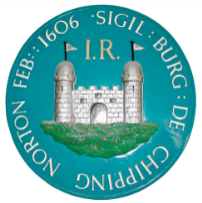 THE GUILDHALL, CHIPPING NORTON, OXFORDSHIRE OX7 5NJTEL: 01608 642341    Email: cntc@btconnect.com                                                                                          Office Hours: Mon – Fri 9am – 1pmTOWN CLERK: Janet Eustace (Locum)13 October 2020SUMMONS TO ATTEND A MEETING OF CHIPPING NORTON TOWN COUNCILTO: 	         All Members of Chipping Norton Town CouncilVENUE:         To be held by Video Conference due to Government Restrictions in line with The Local         Authorities and Police and Crime Panels (Coronavirus) (Flexibility of Local Authority and Police and Crime Panel Meetings) (England and Wales) Regulations 2020.  	This meeting will be held remotely, on line. If any resident wishes to attend the meeting virtually please contact the Deputy Town Clerk at cntc@btconnect.com for the Zoom link by 12 noon on Monday.DATE:           Monday 19 October 2020TIME:           7.15pm Cllrs. G. Mazower (Town Mayor), R. Benfield, N. Bradley, C. Butterworth, L. Carter, 	         S. Coleman (Deputy Town Mayor), E. Coles, D. Davidson, J. Graves, D. Heyes, M. Jarratt,    R. Poole, L. Tuckwell, M. Tysoe and M. Walker. Janet EustaceLocum Town Clerk   Recording of MeetingsUnder the Openness of Local Government Bodies Regulations 2014 the council’s public meetings may be recorded, which includes filming, audio-recording as well as photography. MEETING OF CHIPPING NORTON TOWN COUNCIL19 OCTOBER AT 7.15 PMAt the start of the meeting the Mayor will announce the winners the William Fowler Allotments Competition 2020A G E N D AMayor’s Welcome.To approve the Minutes of the Council Meeting held on 21ST September 2020. Attached. Policing in Chipping Norton. Discussion with Inspector Hookham.Public Participation.Apologies for absence.Declaration of interests.HGVs: To receive an oral report of the meeting with Oxfordshire County Council.Oxfordshire County Council: To receive report from County Councillor.West Oxfordshire District Council: To receive reports from the District Councillors.Proposals for new Committee Structure. To consider proposals from the Working Group.Bus Shelters: To consider the attached report from OCC.Update on East Chipping Norton Working Group.Town Hall re-opening: To consider attached report.Update on the recruitment of Town Clerk. Oral report.Remembrance Day and Remembrance Sunday. Oral report.Christmas market and Lights. Oral report. Traffic Advisory Committee: To receive minutes of the meeting held on 17th September 2020.Planning Committee: To note the minutes of the meeting held on 12 October 2020.Finance and General Purposes Committee: To receive the minutes (to follow) of the meeting held on 15 October 2020.To note the Town Clerk’s Report: See attached.Date of the next meeting: Monday 16th November.